Considerando o Decreto n.º 4230 de 16 de março de 2020, do Governo do Estado do Paraná; Considerando o Decreto n.º 4258 de 17 de março de 2020, do Governo do Estado do Paraná;considerando a portaria n° 36, de 19 de março de 2020 emitida pela CAPES que possibilita a realização de bancas no formato remotoConsiderando a Portaria n.º 122/2020-GRE/UEM;SEGUEM ALGUMAS ORIENTAÇÕES SOBRE A REALIZAÇÃO DAS BANCAS EM FORMATO REMOTOO orientador deverá informar a secretaria do PPC através do e-mail (sec-ppc@uem.br) o interesse em realizar a banca em formato remoto.O presidente da banca e o(a) candidato(a) são responsáveis por criar o evento online, usando ferramenta de sua preferência, e encaminhar o link para todos os membros da banca e para a secretaria do programa, com antecedência mínima de 48 horas para que seja colocada na página do curso para se tornar pública;O presidente da banca é responsável por gravar a defesa integralmente, e encaminhar a gravação para a secretaria do programa para que a mesma possa ser divulgada no site (www.ppc.uem.br).O presidente da banca é responsável por solicitar parecer por escrito a cada um dos membros participantes da banca, em que conste a avaliação do candidato (aprovado ou não aprovado).Após o término da defesa, cada membro participante da banca encaminha por email, ao presidente da banca, o parecer e a ata da defesa, sendo que ambos os documentos devem ser assinados e digitalizados. Dessa forma teremos uma “versão” de ata para cada membro participante, sendo que a assinatura do presidente da banca deve constar em todas as versões.Por fim, o presidente da banca encaminha para o e-mail da secretaria do programa os seguintes documentos:Vídeo da defesa;Parecer de cada membro participante da banca;Ata da defesa.AS DEFESAS QUE JÁ FORAM APROVADAS EM REUNIÃO DO CONSELHO:O orientador/candidato deverá informar a secretaria a nova data para a realização da banca.AS DEFESAS QUE NÃO FORAM APROVADAS EM REUNIÃO DO CONSELHO:O orientador/candidato deverá encaminhar a secretaria do PPC (com 10 dias de antecedência)  através do email (sec-ppc@uem.br), os documentos necessários para aprovação da defesa ad referendum:1 requerimento de defesa devidamente preenchido e com anuência do orientador;1 cópia da dissertação/ tese;1 cópia do histórico escolar comprovando que concluiu todos os créditos;1 comprovante de submissão da dissertação (mestrado);1 comprovante de publicação (doutorado).Maringá, 04 de maio de 2020.Prof. Dr. Ricardo Pereira RibeiroCoordenador do PPCUniversidade Estadual de MaringáCENTRO  DE  CIÊNCIAS  AGRÁRIASPROGRAMA DE PÓS-GRADUAÇÃO EM CIÊNCIA DE ALIMENTOS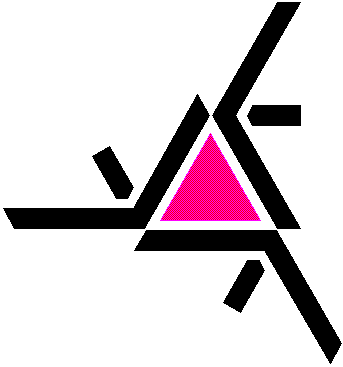 